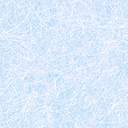 日本台湾交流協会では、台湾から澎湖県副県長　林皆興（副知事に相当）をお招きし、セミナーを開催致します。台湾行政院（日本でいう内閣に相当）は、２０２５年までに、澎湖県を国際化・スマート化・グリーンエネルギー化の観光アイランドとすることを目標に掲げており、今後各分野において日本企業との技術提供協力が期待されます。　観光面では、２０１５年１１月に、静岡県西伊豆町と澎湖県との間で友好交流協定が締結されています。また、澎湖県は、湾を活かした観光振興と資源保護等を目的と設立された「世界で最も美しい湾クラブ」（※）へ加盟し、同クラブを通じた観光交流も積極的に取り組んでいます。※日本では、宮城県松島湾、富山県富山湾、静岡県駿河湾等が加盟。本セミナーでは、澎湖県におけるグリーンエネルギー政策の紹介の他、今後期待される日本企業等との協力可能性や観光交流について幅広くご紹介いただきます。ＦＡＸ申込用紙（台湾情勢セミナー）宛先：公益財団法人日本台湾交流協会 貿易経済部 山﨑　宛／FAX：０３－５５７３－２６０１※ご記入頂いたお客様情報は適切に管理し、今後のセミナー運営のみに利用します。※お客様の個人情報保護管理者　公益財団法人日本台湾交流協会貿易経済部長（03-5573-2600）申込日平成　　年　　　月　　　日貴社名所属部署名氏名TEL